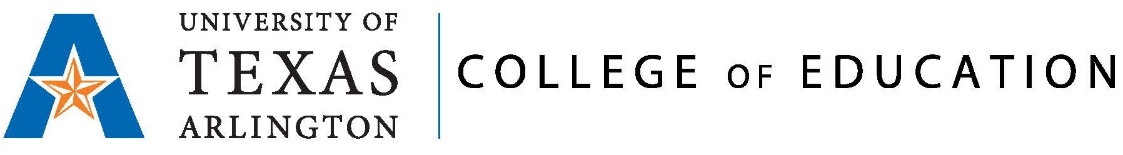 For further information:https://www.uta.edu/coed/fieldexperience/district-partnerships.php Cooperating Teacher RecommendationName ______________________________Current Grade Level___________________No. of Student Teachers Supervised _______Campus __________________________Content Area_________________________Years of Teaching Experience____________Current Certifications __________________District ____________________Name of Teacher Candidate ____________________________________Certifications Held (grade levels and content areas) ______________________________________The district and/or campus acknowledges that this is an accomplished teacher based on evidence of student learning.     YES    NO (circle one)By signing below, you are recommending this teacher be approved to act as a cooperating for the UTA teacher candidate._____________________________________________		____________________________Authorized Administrator ( HR or Principal)				             DatePlease fill in information, sign and return to:  coedfield@uta.edu		